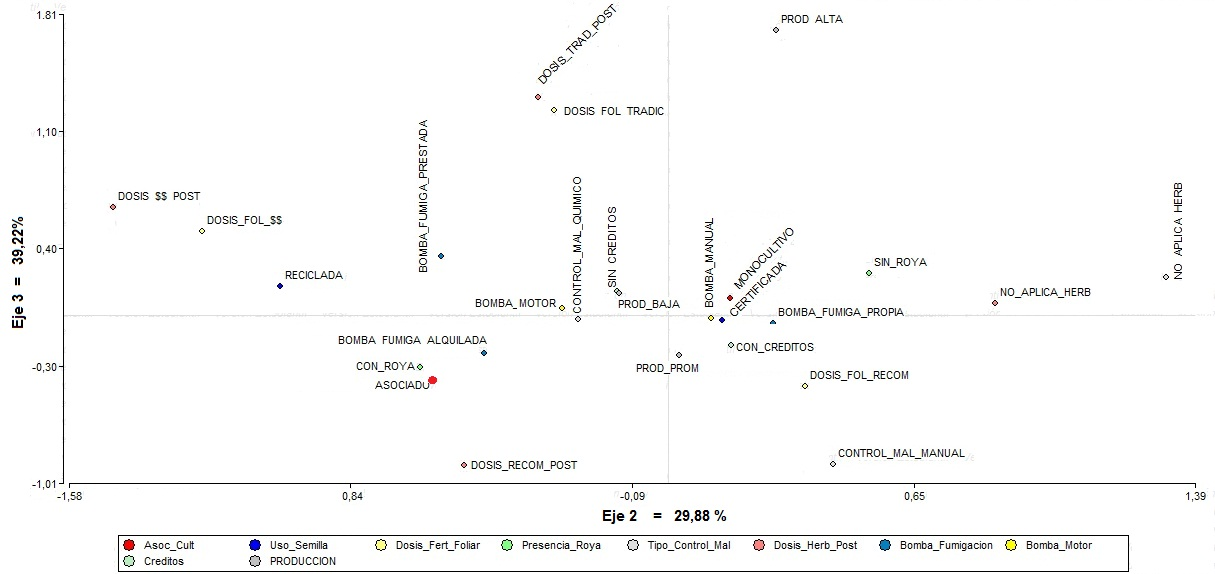 GRÁFICO 1. ANÁLISIS DE CORRESPONDENCIA ENTRE LAS VARIABLES QUE NO PRESENTARON INDEPENDENCIA  Y LA PRODUCCIÓN, EJE 3-2.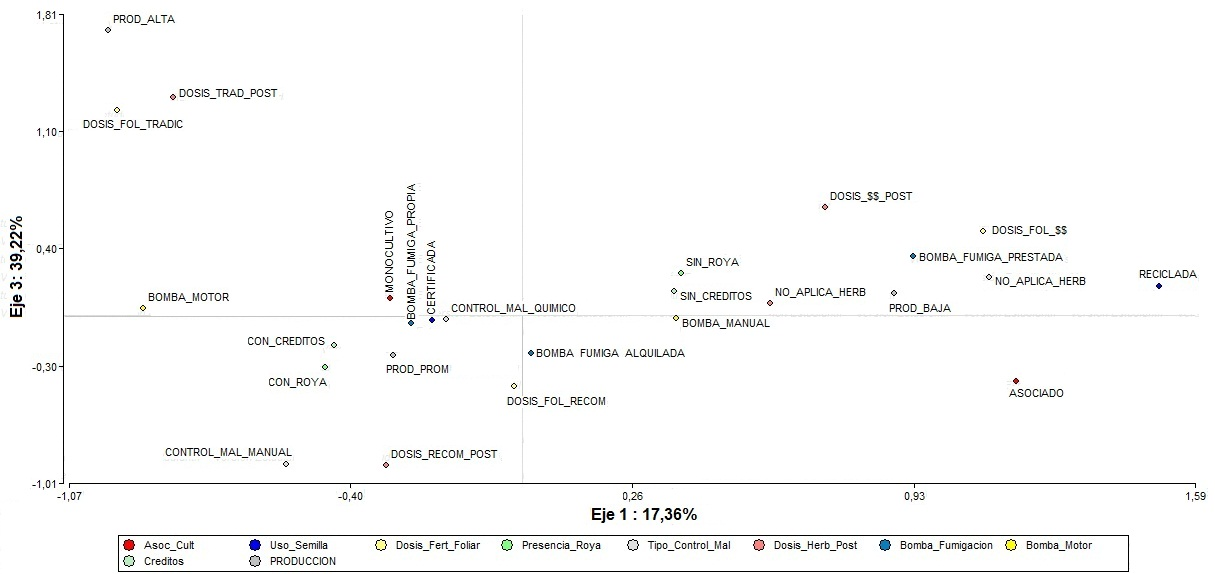 GRÁFICO 2.  ANÁLISIS DE CORRESPONDENCIA ENTRE LAS VARIABLES QUE NO PRESENTARON INDEPENDENCIA  Y LA PRODUCCIÓN, EJE 3-1.Los gráficos muestran la relación que se expresa en el análisis de correspondencia entre las variables que no presentaron independencia versus la producción. El Eje 1 tiene un 17,36%, el Eje 29,88%  y en el Eje 3 un 39,22% de relación, esto indica que las variables que influyen para que se obtenga una producción baja son las siguientes: Cultivo asociado.Bomba de fumigar prestada.Ningún tipo de control de malezas.No obtención de créditos.Semilla reciclada.Uso de bomba de mochila y prestada para las aplicaciones.Dosis de fertilización foliar influenciada por el factor económico.Presencia de Roya Asiática.En Argentina un factor que influye directamente en la producción del cultivo de soya es la aplicación de nutrientes foliares y la presencia de plagas y enfermedades (10), lo que se asemeja a los resultados encontrados en el presente diagnóstico.La producción soyera argentina elevó su producción a partir del mejoramiento genético de las variedades utilizadas y la completa mecanización del cultivo (10). Que es en definitiva un problema en el caso de los pequeños productores soyeros.